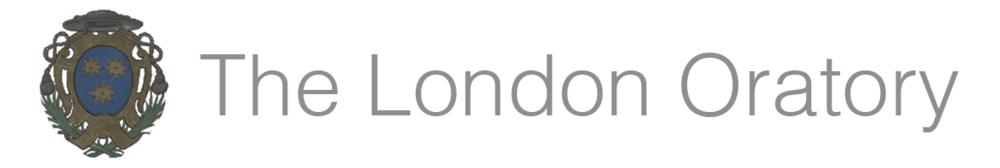 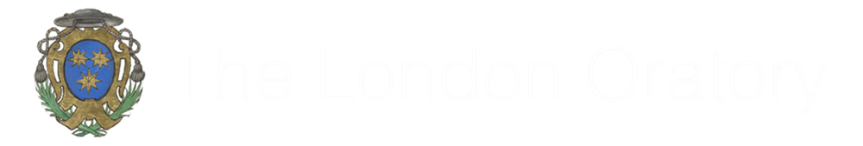 

Brompton Road, London SW7 2RP, UK ✹ +44 (0)20 7808 0900 ✹ www.bromptonoratory.co.uk Registration Form: Confirmation PreparationPlease return this form to Oratory House, enclosing a photocopy of your child’s Baptism Certificate. 
Name of child: Boy / Girl      (please circle)
Date of birth:Details of Baptism (church with full address):
Please attach a photocopy of the child’s Baptism certificate to your application.Names of parents/guardians:
Home Address:Home Telephone:Mobile Telephone:Email (please PRINT):
Protecting your privacyYour personal details will be held securely on file and computer, treated as confidential, and used only as required for the purposes of Confirmation preparation. After your child has made their Confirmation a written record of this will be kept in the Oratory Parish Register. You can read our full privacy policy at https://www.bromptonoratory.co.uk/privacy-and-cookies. 

There is a post-Confirmation group for those aged 14-17 which meets monthly on Fridays. If you would like to receive more information via email about these meetings, please tick this box:Signature of Parent/Guardian:

Date: